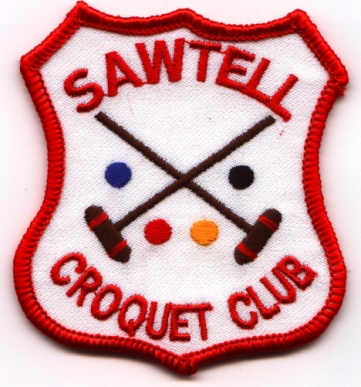 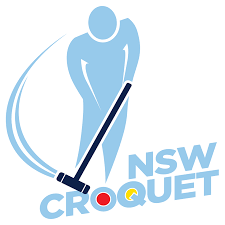 CNSW RICOCHET OPEN DOUBLESHosted by Sawtell Croquet ClubThursday 24 June and Friday 25 June 2021Entry fee - $30 per playerEntries close 10 June 2021Entries accepted strictly in order of receipt of entry and payment2 hour games, 26 points, stop on the bell, level playEntrants may have to play 3 games each dayRules of Ricochet, August 2019 editionCNSW AC Tournament Regulations Register: Online at croquet-nsw.orgTea, coffee and light refreshments providedLunch can be bought each dayTournament dinner at Sawtell RSL Club Friday eveningEntrants can register and practice from 2.00pm Wednesday 23 June 2021Enquiries Jenny Arnold: 		email sawtellcroquet13@gmail.com; mobile 0411197452Richard Hughes:	email ricochet@croquet-nsw.org;	mobile 0428 864 920